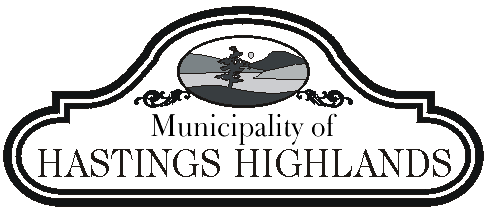 REPORTTO:           	Members of Council	FROM:     	Rod Moffitt, CEO, Hastings Highlands Public LibraryDATE:	Wednesday, December 5,  2018, Regular Meeting of Council , Operations                           RE:         	Monthly Library / Cultural Report______________________________________________________________________
RECOMMENDATION:
THAT Council accepts the Cultural Report as information only, as submitted by the Library CEO.BACKGROUND:Library Board – The next Library Board meeting is being held on Wednesday, December 12, 2018 at 9:00 am in the Program Room at the Library.  The annual Murder Mystery fundraiser is occurring on Friday, November 30th at the Emond Centre.  A report of the event will be in the January Library Cultural Report. Christmas Hours – The Library will be closed from Monday, December 24th to Tuesday, January 1st.  The Library will reopen on Wednesday, January 2nd, 2019.Christmas at the Library – A Christmas craft time has been planned for Thursday, December 20th from 3:30 – 5:30 pm.  Children can make a tree ornament or Christmas card to take home.Cookie Share – Do you like a variety of Christmas goodies to share with your guests, but don’t have time to bake them all?  Well, we can help you out!  On Tuesday, December 11th, from 5:00-6:00 pm, bring a dozen of your goodies to share with others and receive goodies from others to create a variety Christmas goodie plate.  Food for Fines – December is fines amnesty month.  Bring back any overdue materials and the fines will be waived in lieu of a donation to the Maynooth Food Bank.  Donations to the Maynooth and area foodbank can be placed under the Christmas tree in the centre of the Library.Book Club – Our new Book Club met for their first meeting on Thursday, November 15th at 3:30 pm by the fireplace.  The first book chosen for the club was ‘Indian Horse’ by Richard Wagamese.  All participants are invited to bring ideas for future reads (i.e. authors, titles or genre of personal interest).  The next meeting of the Book Club is scheduled for Thursday, December 13th at 3:30 pm. The book that will be introduced is ‘After the Falls’ by Catherine Gildiner.   Librarian, Nancy Wimbush, is looking forward to meeting everyone!Community Hub Youth UpdateOur Community Hub Youth are involved in a Purse Drive sponsored by North Hastings Children’s Services.  Youth are encouraged to fill a purse with small items such as snacks and toiletries to be given to women in need.  This project is being organized through the North Hastings Children’s Centre and the Metis Nation.The Community Hub youth will be serving hot chocolate at the Maynooth Santa Claus Parade on Saturday, December 8th in the evening.  They will be located in front of the HH Municipal building.  All proceeds will go towards programs and events for the youth.Dream Catcher Creating – The Metis Nation is providing a dream catcher making opportunity at the HHPL during the morning of the PA Day, Friday, November 30th for the Community Hub Youth.  Additional participants are expected with an invitation having been extended to N.H.H.S.’s ‘Wolf Pack.’Opeongo Reader’s Theatre (ORT)– The first live podcast of the Opeongo Reader’s Theatre at the HHPL can be found on the ORT website under the heading, ‘Remember Me’, Maynooth edition.  A second podcast based on a Christmas theme will be recorded at the HHPL on Tuesday, December 11th.Music in the Library – A group of musicians (fiddle, mandolin, guitar, piano, tin whistle…) gathers every other Friday in the south end of the Library to create some amazing easy-listening music (classical, folk, blues…).  The next scheduled time is Friday, December 14th from 10:00 am to 12:00 pm.  Come out to enjoy this beautiful music!Connecting to Nature – The HHPL and the Early On Centre have entered a cooperative venture where people can inquire about all that exists just outside your door!  This new drop –in program will occur two times a month at the HHPL on Wednesdays from 10:00 am to 12:00 pm.  The first two meetings will be on Wednesdays, December 5th and 19th.Respectfully submitted,Rod Moffitt, Library CEO